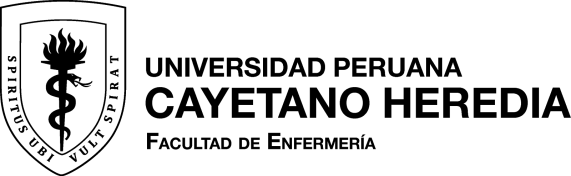 CONSTANCIALas abajo firmantes constan que, cada una de nosotras(os) en la fecha hemos recepcionado de las(os) Lic.:____________________________________________________________________________________________________________________________________________________________________________________________________________________________________________________________________________________________________________________________________________________________Ex alumna (o) de la Facultad de Enfermería, un ejemplar de su Trabajo Académico:_______________________________________________________________________________________________________________________________________________________________________________________________________________________________________________________________________________________________________________________________________________________________________________________________________________________Firma de la Secretaria del Jurado del Trabajo Académicohaciendo constar que la versión final del trabajo está guardado en el CD:     Word y pdf________________________Fecha____________________________________________________________Firma y Sello de la Biblioteca de la UPCH(01 versión electrónica del Trabajo Académico en CD)________________________FechaLima,         de                               de 2017